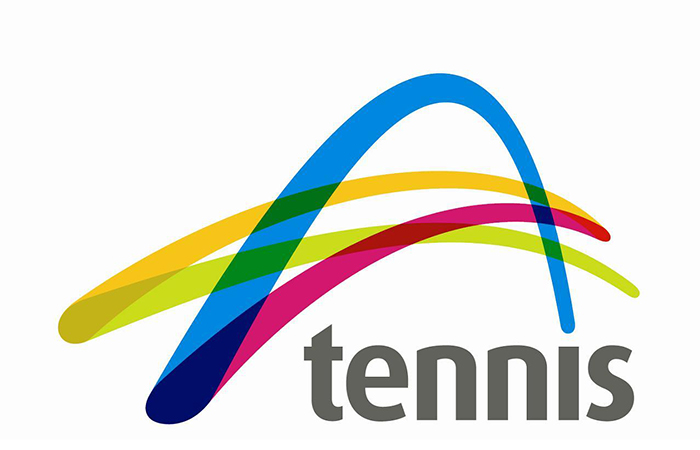 [Club Name] Gender Equity PolicyImplementation and Communication PlanIMPORTANT: This is a template to assist with the implementation and communication of the new gender equity policy and strategy documents at [CLUB NAME]. Clubs may choose to use all, some or none of the suggested steps in this template. Document ControlDocument ApprovalSupported by:……………………………………………………………………..	Date: ……………………(INSERT Club official name / title)Approved by:……………………………………………………………………..	Date: ……………………(INSERT Club official name / title)Introduction The purpose of this plan is to define the implementation and communication requirements for the new [Club Name] gender equity policy including how information about it will be communicated to stakeholders. It will serve as a guide for implementation and communication of the new gender equity policy and will be updated as needs change.  This plan identifies and defines the roles of persons involved in implementation and communication.Background[CLUB NAME] is committed to creating a club culture and environment that fosters equality, safety, inclusion and is a welcoming place for all people, irrespective of their gender, race, religion, culture, sexual orientation or any kind of difference. Gender equity is the process of being fair to women and men according to their respective needs.  Gender equity recognizes that within all communities, women and men have different benefits, access to power, resources and responsibilities. To ensure fairness, strategies must often be available to enable women and men to operate on an equal playing field.  Gender equity leads to gender equality, where there are equal rights, responsibilities and opportunities for women and men and girls and boys.Gender equality is about women and men alike. Women may experience barriers to equal representation, it is often believed that leadership positions are too stressful for women. Equally, men who willingly assume stereotypically ‘feminine’ roles also come in for pressure to ‘man up’, suggesting that their masculinity is in question. The [CLUB NAME] gender equity policy and strategy is not about turning club stakeholders lives upside-down, it is about making our club an equal, safe, welcoming, and inclusive place for everyone.PurposeThe purpose of the [CLUB NAME] Gender Equality Policy is to make a visible and enduring commitment to Gender Equity and Equality. Equally, [CLUB NAME] is highlighting the continuing role that it plays to create safe and inclusive environments for everyone within our club and community. This policy applies to:All [CLUB NAME] Members, Directors, Staff and VolunteersStakeholder analysisThis section identifies the key stakeholders in implementation. The original Policy Document on the policy should provide suitable material to be inserted here. Examples are provided as a guide.Roles and responsibilitiesYou need to consider and be clear about roles so that you don't duplicate responsibilities, and so that everyone is clear about what's expected of them.  Implementation and Communication PlanThis is a high level schedule for implementation and communication activities.Risk managementIdentify and assess the risks to the successful implementation and communication of this policy document, and then how those risk should be managed. In identifying risks, consider the general operational, reputational or other sensitivities (internally or externally to the Club) about this policy document that can/may be expected.  VersionDateAuthorAmendmentDistributionStakeholder(s)What do we need them to know?What do they want to know?Club board and committeesHow the policy will be implementedAre the strategic objectives being achieved?Club board and committeesWhether additional funding and/or resources are needed for implementation?Will the policy have a budgetary or other resource impact? Club employeesThat their club will be subject to a new process.What are the consequences for club operations? Club membersThat members are subject to new expectations.How will this affect member expectations? How will members find out? How will this enhance their club experience?RoleResponsibilityName / positionCoordinationOverall coordination of the implementation and communicationTrainingDelivering training/briefings to staff responsible for applying new process.General communicationsPreparing email announcements, newsletters, Facebook/Twitter posts, briefing sessions Web communicationsPreparing a website with relevant briefing material, flow charts, forms, FAQs, contactsEnquiriesResponding to emails and telephone enquiries from stakeholdersIDActivityDescriptionResponsible officerScheduled startScheduled Finish123456No.RiskRisk sources and impactsCurrent Risk Treatment Strategies (Existing Controls)Current Risk(Controls in place)Accept risk?Current Risk Treatment Strategies (Additional actions to modify the risk rating)Target Risk(after new risk treatments)1Risk titleRisk description.Sources:xxxImpacts:xxxxxxxxxConsequence:ModerateLikelihood:LikelyRisk Rating:ModerateYes or No1.1 xxx1.2 xxx1.3 xxxConsequence:ModerateLikelihood:UnlikelyRisk Rating:Low2Risk titleRisk description.Sources:xxxImpacts:xxxxxxxxxConsequence:ModerateLikelihood:LikelyRisk Rating:ModerateYes or No1.1 xxx1.2 xxx1.3 xxxConsequence:ModerateLikelihood:UnlikelyRisk Rating:Low